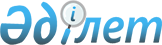 2017-2019 жылдарға арналған аудандық бюджет туралыЖамбыл облысы Жамбыл аудандың мәслихатының 2016 жылғы 23 желтоқсандағы № 7-2 шешімі. Жамбыл облысы Әділет департаментінде 2016 жылғы 27 желтоқсанда № 3266 болып тіркелді.
      РҚАО-ның ескертпесі.

      Құжаттың мәтінінде түпнұсқаның пунктуациясы мен орфографиясы сақталған.
      Қазақстан Республикасының 2008 жылғы 4 желтоқсандағы Бюджет кодексінің 75-бабына және "Қазақстан Республикасындағы жергілікті мемлекеттік басқару және өзін-өзі басқару туралы" Қазақстан Республикасының 2001 жылғы 23 қаңтардағы Заңының 6-бабына сәйкес Жамбыл аудандық мәслихаты ШЕШІМ ҚАБЫЛДАДЫ:
      1. 2017-2019 жылдарға арналған аудандық бюджет 1, 2 және 3 қосымшаларға сәйкес, оның ішінде 2017 жылға келесі көлемдерде бекітілсін:
      1) кірістер – 10 571 358 мың теңге;
      салықтық түсімдер – 1 744 985 мың теңге;
      салықтық емес түсімдер – 10 185 мың теңге;
      негізгі капиталды сатудан түсетін түсімдер – 110 830 мың теңге;
      трансферттер түсімі – 8 705 358 мың теңге;
      2) шығындар – 10 757 839 мың теңге;
      3) таза бюджеттік кредиттеу – 15 272 мың теңге;
      бюджеттік кредиттер – 30 631 мың теңге;
      бюджеттік кредиттерді өтеу – 15 359 мың теңге;
      4) қаржы активтерімен жасалатын операциялар бойынша сальдо – 0 мың теңге;
      қаржы активтерін сатып алу – 0 мың теңге;
      мемлекеттің қаржы активтерін сатудан түсетін түсімдер – 0 мың теңге;
      5) бюджет тапшылығы (профициті) – -201 753 мың теңге;
      6) бюджет тапшылығын қаржыландыру (профицитін пайдалану) – 201 753 мың теңге;
      қарыздар түсімі – 30 631 мың теңге;
      қарыздарды өтеу – 11 689 мың теңге;
      бюджет қаражаттары қалдықтарының қозғалысы – 182 811 мың теңге.
      Ескерту. 1-тармаққа өзгерістер енгізілді – Жамбыл облысы Жамбыл аудандық мәслихатының 02.03.2017 № 9-2 (01.01.2017 қолданысқа енгізіледі); 12.04.2017 № 11-2 (01.01.2017 қолданысқа енгізіледі); 14.06.2017 № 13-2 (01.01.2017 қолданысқа енгізіледі); 16.08.2017 № 16-2 (01.01.2017 қолданысқа енгізіледі); 18.10.2017 № 18-2 (01.01.2017 қолданысқа енгізіледі); 28.11.2017 № 20-2 (01.01.2017 қолданысқа енгізіледі) шешімдерімен.


      2. 2017 жылы облыстық бюджеттен аудандық бюджетке берілетін субвенция мөлшері 6 593 358 мың теңге сомасында ескерілсін.
      3. "Агроөнеркәсіптік кешенді және ауылдық аумақтарды дамытуды мемлекеттік реттеу туралы" Қазақстан Республикасының 2005 жылғы 8 шілдедегі Заңының 18-бабына сәйкес, 2017-2019 жылдары аудандық бюджеттен қаржыландырылатын ауылдық елді мекендерде жұмыс істейтін әлеуметтік қамсыздандыру, білім беру, мәдениет, спорт және ветеринария мемлекеттік мекемелері мен ұйымдарының мамандарына қалалық жағдайда осы қызмет түрлерімен айналысатын мамандардың ставкаларымен салыстырғанда айлық ақылары мен тарифтік ставкаларының жиырма бес процент мөлшерінде үстеме ақы төлеу үшін қаржы көзделсін.
      4. "Салық және бюджетке төленетін басқа да міндетті төлемдер туралы" (Салық кодексі) Қазақстан Республикасының 2008 жылғы 10 желтоқсандағы Заңының 387 бабының 1 тармағына сәйкес 2017-2019 жылдарға жер салығының ставкаларын Салық Кодексінің 378, 379, 381, 383-баптарында белгiленген, автотұраққа (паркингке), автомобильге май құю станцияларына бөлінген (бөліп шығарылған) және казино орналасқан жерлерді қоспағанда, жер салығының базалық ставкаларын 50 пайызға жоғарылату белгіленсін.
      5. 2017 жылға аудандық жергілікті атқарушы органның резерві – 26 086 мың теңге мөлшерінде бекітілсін.
      Ескерту. 5-тармақ жаңа редакцияда- Жамбыл облысы Жамбыл аудандық мәслихатының 18.10.2017 № 18-2 шешімімен (01.01.2017 қолданысқа енгізіледі).


      6. 2017 жылға арналған жергілікті бюджетті атқару процесінде секвестрлеуге жатпайтын жергілікті бюджеттік бағдарламалардың тізбесі 4-ші қосымшаға сәйкес бекітілсін.
      7. 2017 жылға ауыл шаруашылығы мақсатындағы жер учаскелерiн сатудан аудан (облыстық маңызы бар қала) бюджетiне түсетін түсiмдер 0 мың теңге көлемiнде 5-ші қосымшаға сәйкес бекітілсін.
      8. 2017 жылға арналған ауданның жергілікті және республикалық бюджет есебінен орындалатын даму бюджеттік бағдарламалардың тізбесі 6-ші қосымшаға сәйкес бекітілсін.
      9. 2017 жылға қаладағы әрбір ауданның, аудандық маңызы бар қаланың, кенттің,ауылдың (селоның), ауылдық (селоның) округтің бюджеттік бағдарламалары 7-ші қосымшаға сәйкес бекітілсін. 
      10. 2017 жылға жергілікті өзін өзі басқару органдарына берілетін трансферттердің көлемі 8-ші қосымшаға сәйкес бекітілсін. 
      11. Осы шешімнің орындалуына бақылау және интернет-ресурстарында жариялауды аудандық мәслихаттың аумақтық әлеуметтік-экономикалық дамуы, бюджет және жергілікті салықтар мәселелері жөніндегі тұрақты комиссиясына жүктелсін.
      12. Осы шешім әділет органдарында мемлекеттік тіркеуге жатады, шешім алғашқы ресми жарияланған күннен бастап қолданысқа енгізіледі және 2017 жылдың 1 қаңтарында туындаған қатынастарға қолданылады. 2017 жылға арналған Жамбыл ауданының бюджеті
      Ескерту. 1-қосымша жаңа редакцияда - Жамбыл облысы Жамбыл аудандық мәслихатының 28.11.2017 № 20-2 шешімімен (01.01.2017 қолданысқа енгізіледі). 2018 жылға арналған Жамбыл ауданының бюджеті 2019 жылға арналған Жамбыл ауданының бюджеті 2017 жылға арналған жергілікті бюджетті атқару процессінде секвестірлеуге жатпайтын жергілікті бюджеттік бағдарламалардың тізбесі 2017 жылға арналған ауыл шаруашылығы мақсатындағы жер учаскелерін сатудан аудан (облыстық маңызы бар қала) бюджетіне түсетін түсімдердің көлемі 2017 жылға арналған ауданның жергілікті және республикалық бюджет есебінен орындалатын даму бюджеттік бағдарламалардың тізбесі Ауылдық округтердің 2017 жылға арналған бюджеттік бағдарламалары
      Ескерту. 7-қосымша жаңа редакцияда - Жамбыл облысы Жамбыл аудандық мәслихатының 28.11.2017 № 20-2 шешімімен (01.01.2017 қолданысқа енгізіледі). 2017 жылы жергілікті өзін-өзі басқару органдарына берілетін трансферттер
      Ескерту. 8-қосымша жаңа редакцияда- Жамбыл облысы Жамбыл аудандық мәслихатының 02.03.2017 № 9-2 шешімімен (01.01.2017 қолданысқа енгізіледі).
					© 2012. Қазақстан Республикасы Әділет министрлігінің «Қазақстан Республикасының Заңнама және құқықтық ақпарат институты» ШЖҚ РМК
				
      Жамбыл аудандық мәслихат

Жамбыл аудандық

      сессиясының төрағасы:

мәслихат хатшысы:

      Е. Күлкеев

Р. Бегалиев
Жамбыл аудандық мәслихатының
2016 жылғы "23" желтоқсандағы
№7-2 шешіміне 1 қосымша
АТАУЫ
АТАУЫ
АТАУЫ
АТАУЫ
Сомасы мың теңге
Санаты
Санаты
Санаты
Санаты
Сомасы мың теңге
Сыныбы
Сыныбы
Сыныбы
Ішкі сыныбы
Ішкі сыныбы
1. КІРІСТЕР
10571358
1
САЛЫҚТЫҚ ТҮСІМДЕР
1744985
01
Табыс салығы
361500
2
Жеке табыс салығы
361500
03
Әлеуметтік салық
297000
1
Әлеуметтік салық
297000
04
Меншікке салынатын салықтар
902785
1
Мүлікке салынатын салықтар
770785
3
Жер салығы
4500
4
Көлік құралдарына салынатын салық
124000
5
Бірыңғай жер салығы
3500
05
Тауарларға, жұмыстарға және қызметтерге салынатын ішкі салықтар
173400
2
Акциздер
145700
3
Табиғи және басқа да ресурстарды пайдаланғаны үшін түсетін түсімдер
4000
4
Кәсіпкерлік және кәсіби қызметті жүргізгені үшін алынатын алымдар
23700
08
Заңдық мәндi iс-әрекеттердi жасағаны және (немесе) оған уәкiлеттiгi бар мемлекеттiк органдар немесе лауазымды адамдар құжаттар бергенi үшiн алынатын мiндеттi төлемдер
10300
1
Мемлекеттік баж
10300
2
САЛЫҚТЫҚ ЕМЕС ТҮСІМДЕР
10185
01
Мемлекеттік меншіктен түсетін кірістер
1685
5
Мемлекет меншігіндегі мүлікті жалға беруден түсетін кірістер
1685
06
Өзге де салықтық емес түсімдер
8500
1
Өзге де салықтық емес түсімдер
8500
3
НЕГІЗГІ КАПИТАЛДЫ САТУДАН ТҮСЕТІН ТҮСІМДЕР
110830
03
Жерді және материалдық емес активтерді сату
110830
1
Жерді сату
96112
2
Материалдық емес активтерді сату
14718
4
ТРАНСФЕРТТЕРДІҢ ТҮСІМДЕРІ
8705358
02
Мемлекеттік басқарудың жоғары тұрған органдарынан түсетін трансферттер
8705358
2
Облыстық бюджеттен түсетін трансферттер
8705358
Функционалдық топ
Функционалдық топ
Функционалдық топ
Функционалдық топ
2017 жыл, сомасы мың теңге
Бюджеттік бағдарламалардың әкiмшiсi
Бюджеттік бағдарламалардың әкiмшiсi
Бюджеттік бағдарламалардың әкiмшiсi
2017 жыл, сомасы мың теңге
Бағдарлама
Бағдарлама
2017 жыл, сомасы мың теңге
Атауы
2017 жыл, сомасы мың теңге
2. Шығыстар
10757839
01
Жалпы сипаттағы мемлекеттiк қызметтер
674320
112
Аудан (облыстық маңызы бар қала) мәслихатының аппараты
19207
001
Аудан (облыстық маңызы бар қала) мәслихатының қызметін қамтамасыз ету жөніндегі қызметтер
18992
003
Мемлекеттік органның күрделі шығыстары
215
122
Аудан (облыстық маңызы бар қала) әкімінің аппараты
114494
001
Аудан (облыстық маңызы бар қала) әкімінің қызметін қамтамасыз ету жөніндегі қызметтер
111820
003
Мемлекеттік органның күрделі шығыстары
2674
123
Қаладағы аудан, аудандық маңызы бар қала, кент, ауыл, ауылдық округ әкімінің аппараты
428269
001
Қаладағы аудан, аудандық маңызы бар қаланың, кент, ауыл, ауылдық округ әкімінің қызметін қамтамасыз ету жөніндегі қызметтер
404722
022
Мемлекеттік органның күрделі шығыстары
23547
452
Ауданның (облыстық маңызы бар қаланың) қаржы бөлімі
20567
001
Ауданның (облыстық маңызы бар қаланың) бюджетін орындау және коммуналдық меншігін басқару саласындағы мемлекеттік саясатты іске асыру жөніндегі қызметтер
20200
010
Жекешелендіру, коммуналдық меншікті басқару, жекешелендіруден кейінгі қызмет және осыған байланысты дауларды реттеу
30
018
Мемлекеттік органның күрделі шығыстары
337
453
Ауданның (облыстық маңызы бар қаланың) экономика және бюджеттік жоспарлау бөлімі
18441
001
Экономикалық саясатты, мемлекеттік жоспарлау жүйесін қалыптастыру және дамыту саласындағы мемлекеттік саясатты іске асыру жөніндегі қызметтер
17685
004
Мемлекеттік органның күрделі шығыстары
756
458
Ауданның (облыстық маңызы бар қаланың) тұрғын үй-коммуналдық шаруашылығы, жолаушылар көлігі және автомобиль жолдары бөлімі
62568
001
Жергілікті деңгейде тұрғын үй-коммуналдық шаруашылығы, жолаушылар көлігі және автомобиль жолдары саласындағы мемлекеттік саясатты іске асыру жөніндегі қызметтер
28590
013
Мемлекеттік органның күрделі шығыстары
337
067
Ведомстволық бағыныстағы мемлекеттік мекемелерінің және ұйымдарының күрделі шығыстары
33641
494
Ауданның (облыстық маңызы бар қаланың) кәсіпкерлік және өнеркәсіп бөлімі
10774
001
Жергілікті деңгейде кәсіпкерлікті және өнеркәсіпті дамыту саласындағы мемлекеттік саясатты іске асыру жөніндегі қызметтер
10231
003
Мемлекеттік органның күрделі шығыстары
543
02
Қорғаныс
68747
122
Аудан (облыстық маңызы бар қала) әкімінің аппараты
68747
005
Жалпыға бірдей әскери міндетті атқару шеңберіндегі іс-шаралар
4910
006
Аудан (облыстық маңызы бар қала) ауқымындағы төтенше жағдайлардың алдын алу және оларды жою
63837
03
Қоғамдық тәртіп, қауіпсіздік, құқықтық, сот, қылмыстық-атқару қызметі
4700
458
Ауданның (облыстық маңызы бар қаланың) тұрғын үй-коммуналдық шаруашылығы, жолаушылар көлігі және автомобиль жолдары бөлімі
4700
021
Елдi мекендерде жол қозғалысы қауiпсiздiгін қамтамасыз ету
4700
04
Бiлiм беру
6002755
464
Ауданның (облыстық маңызы бар қаланың) білім бөлімі
317522
009
Мектепке дейінгі тәрбие мен оқыту ұйымдарының қызметін қамтамасыз ету
317522
464
Ауданның (облыстық маңызы бар қаланың) білім бөлімі
613676
040
Мектепке дейінгі білім беру ұйымдарында мемлекеттік білім беру тапсырысын іске асыруға
613676
123
Қаладағы аудан, аудандық маңызы бар қала, кент, ауыл, ауылдық округ әкімінің аппараты
22880
005
Ауылдық жерлерде балаларды мектепке дейін тегін алып баруды және кері алып келуді ұйымдастыру
22880
464
Ауданның (облыстық маңызы бар қаланың) білім бөлімі
4597995
003
Жалпы білім беру
4507100
006
Балаларға қосымша білім беру
90895
465
Ауданның (облыстық маңызы бар қаланың) дене шынықтыру және спорт бөлімі
120658
017
Балалар мен жасөспірімдерге спорт бойынша қосымша білім беру
120658
464
Ауданның (облыстық маңызы бар қаланың) білім бөлімі
307341
001
Жергілікті деңгейде білім беру саласындағы мемлекеттік саясатты іске асыру жөніндегі қызметтер
28052
005
Ауданның (облыстық маңызы бар қаланың) мемлекеттiк бiлiм беру мекемелер үшiн оқулықтар мен оқу-әдiстемелiк кешендерді сатып алу және жеткiзу
149958
012
Мемлекеттік органның күрделі шығыстары
657
015
Жетім баланы (жетім балаларды) және ата-аналарының қамқорынсыз қалған баланы (балаларды) күтіп-ұстауға қамқоршыларға (қорғаншыларға) ай сайынға ақшалай қаражат төлемі
24183
029
Балалар мен жасөспірімдердің психикалық денсаулығын зерттеу және халыққа психологиялық-медициналық-педагогикалық консультациялық көмек көрсету
25581
067
Ведомстволық бағыныстағы мемлекеттік мекемелерінің және ұйымдарының күрделі шығыстары
78910
466
Ауданның (облыстық маңызы бар қаланың) сәулет, қала құрылысы және құрылыс бөлімі
22683
021
Бастауыш, негізгі орта және жалпы орта білім беру объектілерін салу және реконструкциялау
17039
037
Мектепке дейiнгi тәрбие және оқыту объектілерін салу және реконструкциялау
5644
06
Әлеуметтiк көмек және әлеуметтiк қамсыздандыру
748837
464
Ауданның (облыстық маңызы бар қаланың) білім бөлімі
36202
030
Патронат тәрбиешілерге берілген баланы (балаларды) асырап бағу
28173
031
Жетім балаларды және ата-аналарының қамқорынсыз қалған, отбасылық үлгідегі балалар үйлері мен асыраушы отбасыларындағы балаларды мемлекеттік қолдау
8029
451
Ауданның (облыстық маңызы бар қаланың) жұмыспен қамту және әлеуметтік бағдарламалар бөлімі
587542
002
Жұмыспен қамту бағдарламасы
231802
004
Ауылдық жерлерде тұратын денсаулық сақтау, білім беру, әлеуметтік қамтамасыз ету, мәдениет, спорт және ветеринар мамандарына отын сатып алуға Қазақстан Республикасының заңнамасына сәйкес әлеуметтік көмек көрсету
11095
005
Мемлекеттік атаулы әлеуметтік көмек
4897
006
Тұрғын үйге көмек көрсету
7498
007
Жергілікті өкілетті органдардың шешімі бойынша мұқтаж азаматтардың жекелеген топтарына әлеуметтік көмек
19664
010
Үйден тәрбиеленіп оқытылатын мүгедек балаларды материалдық қамтамасыз ету
4808
014
Мұқтаж азаматтарға үйде әлеуметтік көмек көрсету
25115
016
18 жасқа дейінгі балаларға мемлекеттік жәрдемақылар
189850
017
Мүгедектерді оңалту жеке бағдарламасына сәйкес, мұқтаж мүгедектерді міндетті гигиеналық құралдармен және ымдау тілі мамандарының қызмет көрсетуін, жеке көмекшілермен қамтамасыз ету
58780
023
Жұмыспен қамту орталықтарының қызметін қамтамасыз ету
34033
451
Ауданның (облыстық маңызы бар қаланың) жұмыспен қамту және әлеуметтік бағдарламалар бөлімі
125093
001
Жергілікті деңгейде халық үшін әлеуметтік бағдарламаларды жұмыспен қамтуды қамтамасыз етуді іске асыру саласындағы мемлекеттік саясатты іске асыру жөніндегі қызметтер
34340
011
Жәрдемақыларды және басқа да әлеуметтік төлемдерді есептеу, төлеу мен жеткізу бойынша қызметтерге ақы төлеу
1507
021
Мемлекеттік органның күрделі шығыстары
672
050
Қазақстан Республикасында мүгедектердің құқықтарын қамтамасыз ету және өмір сүру сапасын жақсарту жөніндегі 2012 - 2018 жылдарға арналған іс-шаралар жоспарын іске асыру
10474
067
Ведомстволық бағыныстағы мемлекеттік мекемелерінің және ұйымдарының күрделі шығыстары
4520
025
Өрлеу жобасы бойынша келісілген қаржылай көмекті енгізу
73580
07
Тұрғын үй-коммуналдық шаруашылық
1962811
458
Ауданның (облыстық маңызы бар қаланың) тұрғын үй-коммуналдық шаруашылығы, жолаушылар көлігі және автомобиль жолдары бөлімі
17144
003
Мемлекеттік тұрғын үй қорының сақталуын ұйымдастыру
7866
005
Авариялық және ескі тұрғын үйлерді бұзу
9278
463
Ауданның (облыстық маңызы бар қаланың) жер қатынастары бөлімі
37209
016
Мемлекет мұқтажы үшін жер учаскелерін алу
37209
464
Ауданның (облыстық маңызы бар қаланың) білім бөлімі
155095
026
Нәтижелі жұмыспен қамтуды және жаппай кәсіпкерлікті дамыту бағдарламасы шеңберінде қалалардың және ауылдық елді мекендердің объектілерін жөндеу
155095
466
Ауданның (облыстық маңызы бар қаланың) сәулет, қала құрылысы және құрылыс бөлімі
629140
003
Коммуналдық тұрғын үй қорының тұрғын үйін жобалау және (немесе) салу, реконструкциялау
147227
004
Инженерлік-коммуникациялық инфрақұрылымды жобалау, дамыту және (немесе) жайластыру
459770
005
Коммуналдық шаруашылығын дамыту
22143
123
Қаладағы аудан, аудандық маңызы бар қала, кент, ауыл, ауылдық округ әкімінің аппараты
102115
014
Елді мекендерді сумен жабдықтауды ұйымдастыру
102115
458
Ауданның (облыстық маңызы бар қаланың) тұрғын үй-коммуналдық шаруашылығы, жолаушылар көлігі және автомобиль жолдары бөлімі
30088
012
Сумен жабдықтау және су бұру жүйесінің жұмыс істеуі
30088
466
Ауданның (облыстық маңызы бар қаланың) сәулет, қала құрылысы және құрылыс бөлімі
867462
058
Елді мекендердегі сумен жабдықтау және су бұру жүйелерін дамыту
867462
123
Қаладағы аудан, аудандық маңызы бар қала, кент, ауыл, ауылдық округ әкімінің аппараты
8278
008
Елді мекендердегі көшелерді жарықтандыру
3910
009
Елді мекендердің санитариясын қамтамасыз ету
1288
011
Елді мекендерді абаттандыру мен көгалдандыру
3080
458
Ауданның (облыстық маңызы бар қаланың) тұрғын үй-коммуналдық шаруашылығы, жолаушылар көлігі және автомобиль жолдары бөлімі
116280
015
Елді мекендердегі көшелерді жарықтандыру
65291
016
Елдi мекендердiң санитариясын қамтамасыз ету
22630
018
Елдi мекендердi абаттандыру және көгалдандыру
28359
08
Мәдениет, спорт, туризм және ақпараттық кеңістiк
416247
455
Ауданның (облыстық маңызы бар қаланың) мәдениет және тілдерді дамыту бөлімі
158855
003
Мәдени-демалыс жұмысын қолдау
158855
466
Ауданның (облыстық маңызы бар қаланың) сәулет, қала құрылысы және құрылыс бөлімі
17630
011
Мәдениет объектілерін дамыту
17630
465
Ауданның (облыстық маңызы бар қаланың) дене шынықтыру және спорт бөлімі
35705
001
Жергілікті деңгейде дене шынықтыру және спорт саласындағы мемлекеттік саясатты іске асыру жөніндегі қызметтер
25292
004
Мемлекеттік органның күрделі шығыстары
515
005
Ұлттық және бұқаралық спорт түрлерін дамыту
2210
006
Аудандық (облыстық маңызы бар қалалық) деңгейде спорттық жарыстар өткiзу
2500
007
Әртүрлi спорт түрлерi бойынша аудан (облыстық маңызы бар қала) құрама командаларының мүшелерiн дайындау және олардың облыстық спорт жарыстарына қатысуы
4567
032
Ведомстволық бағыныстағы мемлекеттік мекемелерінің және ұйымдарының күрделі шығыстары
621
466
Ауданның (облыстық маңызы бар қаланың) сәулет, қала құрылысы және құрылыс бөлімі
6500
008
Спорт объектілерін дамыту
6500
455
Ауданның (облыстық маңызы бар қаланың) мәдениет және тілдерді дамыту бөлімі
89234
006
Аудандық (қалалық) кiтапханалардың жұмыс iстеуi
88234
007
Мемлекеттік тілді және Қазақстан халқының басқа да тілдерін дамыту
1000
456
Ауданның (облыстық маңызы бар қаланың) ішкі саясат бөлімі
24714
002
Мемлекеттік ақпараттық саясат жүргізу жөніндегі қызметтер
24714
455
Ауданның (облыстық маңызы бар қаланың) мәдениет және тілдерді дамыту бөлімі
16601
001
Жергілікті деңгейде тілдерді және мәдениетті дамыту саласындағы мемлекеттік саясатты іске асыру жөніндегі қызметтер
11359
010
Мемлекеттік органның күрделі шығыстары
808
032
Ведомстволық бағыныстағы мемлекеттік мекемелерінің және ұйымдарының күрделі шығыстары
4434
456
Ауданның (облыстық маңызы бар қаланың) ішкі саясат бөлімі
67008
001
Жергілікті деңгейде ақпарат, мемлекеттілікті нығайту және азаматтардың әлеуметтік сенімділігін қалыптастыру саласында мемлекеттік саясатты іске асыру жөніндегі қызметтер
21147
003
Жастар саясаты саласында іс-шараларды іске асыру
45274
006
Мемлекеттік органның күрделі шығыстары
265
032
Ведомстволық бағыныстағы мемлекеттік мекемелердің және ұйымдардың күрделі шығыстары
322
09
Отын-энергетика және жер қойнауын пайдлану
4499
458
Ауданның (облыстық маңызы бар қаланың) тұрғын үй-коммуналдық шаруашылығы, жолаушылар көлігі және автомобиль жолдары бөлімі
220
036
Газ тасымалдау жүйесін дамыту
220
466
Ауданның (облыстық маңызы бар қаланың) сәулет, қала құрылысы және құрылыс бөлімі
4279
036
Газ тасымалдау жүйесін дамыту
4279
10
Ауыл, су, орман, балық шаруашылығы, ерекше қорғалатын табиғи аумақтар, қоршаған ортаны және жануарлар дүниесін қорғау, жер қатынастары
201565
462
Ауданның (облыстық маңызы бар қаланың) ауыл шаруашылығы бөлімі
29745
001
Жергілікті деңгейде ауыл шаруашылығы саласындағы мемлекеттік саясатты іске асыру жөніндегі қызметтер
19196
006
Мемлекеттік органның күрделі шығыстары
422
099
Мамандарға әлеуметтік қолдау көрсету жөніндегі шараларды іске асыру
10127
466
Ауданның (облыстық маңызы бар қаланың) сәулет, қала құрылысы және құрылыс бөлімі
772
010
Ауыл шаруашылығы объектілерін дамыту
772
473
Ауданның (облыстық маңызы бар қаланың) ветеринария бөлімі
58439
001
Жергілікті деңгейде ветеринария саласындағы мемлекеттік саясатты іске асыру жөніндегі қызметтер
38577
003
Мемлекеттік органның күрделі шығыстары
2497
005
Мал көмінділерінің (биотермиялық шұңқырлардың) жұмыс істеуін қамтамасыз ету
750
007
Қаңғыбас иттер мен мысықтарды аулауды және жоюды ұйымдастыру
3000
008
Алып қойылатын және жойылатын ауру жануарлардың, жануарлардан алынатын өнімдер мен шикізаттың құнын иелеріне өтеу
6964
009
Жануарлардың энзоотиялық аурулары бойынша ветеринариялық іс-шараларды жүргізу
1980
010
Ауыл шаруашылығы жануарларын сәйкестендіру жөніндегі іс-шараларды өткізу
4671
463
Ауданның (облыстық маңызы бар қаланың) жер қатынастары бөлімі
19421
001
Аудан (облыстық маңызы бар қала) аумағында жер қатынастарын реттеу саласындағы мемлекеттік саясатты іске асыру жөніндегі қызметтер
15228
006
Аудандардың, облыстық маңызы бар, аудандық маңызы бар қалалардың, кенттердiң, ауылдардың, ауылдық округтердiң шекарасын белгiлеу кезiнде жүргiзiлетiн жерге орналастыру
3836
007
Мемлекеттік органның күрделі шығыстары
357
473
Ауданның (облыстық маңызы бар қаланың) ветеринария бөлімі
93188
011
Эпизоотияға қарсы іс-шаралар жүргізу
93188
11
Өнеркәсіп, сәулет, қала құрылысы және құрылыс қызметі
19602
466
Ауданның (облыстық маңызы бар қаланың) сәулет, қала құрылысы және құрылыс бөлімі
19602
001
Құрылыс, облыс қалаларының, аудандарының және елді мекендерінің сәулеттік бейнесін жақсарту саласындағы мемлекеттік саясатты іске асыру және ауданның (облыстық маңызы бар қаланың) аумағын оңтайла және тиімді қала құрылыстық игеруді қамтамасыз ету жөніндегі қызметтер
19280
015
Мемлекеттік органның күрделі шығыстары
322
12
Көлiк және коммуникация
400605
123
Қаладағы аудан, аудандық маңызы бар қала, кент, ауыл, ауылдық округ әкімінің аппараты
181679
013
Аудандық маңызы бар қалаларда, кенттерде, ауылдарда, ауылдық округтерде автомобиль жолдарының жұмыс істеуін қамтамасыз ету
2742
045
Елді мекендер көшелеріндегі автомобиль жолдарын күрделі және орташа жөндеу
178937
458
Ауданның (облыстық маңызы бар қаланың) тұрғын үй-коммуналдық шаруашылығы, жолаушылар көлігі және автомобиль жолдары бөлімі
218926
023
Автомобиль жолдарының жұмыс істеуін қамтамасыз ету
35474
045
Аудандық маңызы бар автомобиль жолдарын және елді-мекендердің көшелерін күрделі және орташа жөндеу
183452
13
Басқалар
97756
123
Қаладағы аудан, аудандық маңызы бар қала, кент, ауыл, ауылдық округ әкімінің аппараты
71670
040
Өңірлерді дамытудың 2020 жылға дейінгі бағдарламасы шеңберінде өңірлерді экономикалық дамытуға жәрдемдесу бойынша шараларды іске асыру
71670
452
Ауданның (облыстық маңызы бар қаланың) қаржы бөлімі
26086
012
Ауданның (облыстық маңызы бар қаланың) жергілікті атқарушы органының резерві
26086
14
Борышқа қызмет көрсету
18
452
Ауданның (облыстық маңызы бар қаланың) қаржы бөлімі
18
013
Жергілікті атқарушы органдардың облыстық бюджеттен қарыздар бойынша сыйақылар мен өзге де төлемдерді төлеу бойынша борышына қызмет көрсету
18
15
Трансферттер
155377
452
Ауданның (облыстық маңызы бар қаланың) қаржы бөлімі
155377
006
Нысаналы пайдаланылмаған (толық пайдаланылмаған) трансферттерді қайтару
321
007
Бюджеттік алып қоюлар
22663
054
Қазақстан Республикасының Ұлттық қорынан берілетін нысаналы трансферт есебінен республикалық бюджеттен бөлінген пайдаланылмаған (түгел пайдаланылмаған) нысаналы трансферттердің сомасын қайтару
10
051
Жергілікті өзін өзі басқару органдарына берілетін трансферттер
132383
3. Таза бюджеттік кредиттеу
15272
Бюджеттік кредиттер
30631
10
Ауыл, су, орман, балық шаруашылығы, ерекше қорғалатын табиғи аумақтар, қоршаған ортаны және жануарлар дүниесін қорғау, жер қатынастары
30631
462
Ауданның (облыстық маңызы бар қаланың) ауыл шаруашылығы бөлімі
30631
008
Мамандарды әлеуметтік қолдау шараларын іске асыруға берілетін бюджеттік кредиттер
30631
Функционалдық топ
Функционалдық топ
Функционалдық топ
Функционалдық топ
Бюджеттік бағдарламалардың әкімшісі
Бюджеттік бағдарламалардың әкімшісі
Бюджеттік бағдарламалардың әкімшісі
Бағдарлама
Бағдарлама
Бюджеттік кредиттерді өтеу
15359
Санаты
Санаты
Санаты
Санаты
Сыныбы
Сыныбы
Сыныбы
Iшкi сыныбы
Iшкi сыныбы
5
Бюджеттік кредиттерді өтеу
15359
01
Бюджеттік кредиттерді өтеу
15359
1
Мемлекеттік бюджеттен берілген бюджеттік кредиттерді өтеу
15359
Функционалдық топ
Функционалдық топ
Функционалдық топ
Функционалдық топ
Бюджеттік бағдарламалардың әкімшісі
Бюджеттік бағдарламалардың әкімшісі
Бюджеттік бағдарламалардың әкімшісі
Бағдарлама
Бағдарлама
4. Қаржы активтерімен жасалынған операциялар бойынша сальдо
0
Қаржы активтерін сатып алу
0
Санаты
Санаты
Санаты
Санаты
Сыныбы
Сыныбы
Сыныбы
Iшкi сыныбы
Iшкi сыныбы
Мемлекеттік қаржы активтерін сатудан түсетін түсімдер
0
01
Мемлекеттік қаржы активтерін сатудан түсетін түсімдер
0
1
Қаржы активтерін ел ішінде сатудан түсетін түсімдер
0
Функционалдық топ
Функционалдық топ
Функционалдық топ
Функционалдық топ
Бюджеттік бағдарламалардың әкімшісі
Бюджеттік бағдарламалардың әкімшісі
Бюджеттік бағдарламалардың әкімшісі
Бағдарлама
Бағдарлама
5. Бюджет тапшылығы (профициті)
-201753
6. Бюджет тапшылығын қаржыландыру (профицитін пайдалану)
201753
Санаты
Санаты
Санаты
Санаты
Сыныбы
Сыныбы
Сыныбы
Iшкi сыныбы
Iшкi сыныбы
7
Қарыздар түсімі
30631
01
Мемлекеттік ішкі қарыздар
30631
2
Қарыз алу келісім-шарттары
30631
16
Қарыздарды өтеу
11689
452
Ауданның (облыстық маңызы бар қаланың) қаржы бөлімі
11689
008
Жергілікті атқарушы органның жоғары тұрған бюджет алдындағы борышын өтеу
11689
021
Жергілікті бюджеттен бөлінген пайдаланылмаған бюджеттік кредиттерді қайтару
0
8
Бюджет қаражаттары қалдықтарының қозғалысы
182811Жамбыл аудандық мәслихатының
2016 жылғы "23" желтоқсандағы
№7-2 шешіміне 2 қосымша
АТАУЫ
АТАУЫ
АТАУЫ
АТАУЫ
сомасы, мың теңге
Санаты
Санаты
Санаты
Санаты
сомасы, мың теңге
Сыныбы
Сыныбы
Сыныбы
сомасы, мың теңге
Ішкі сыныбы
Ішкі сыныбы
сомасы, мың теңге
1. КІРІСТЕР
9 978 722
1
САЛЫҚТЫҚ ТҮСІМДЕР
1 549 460
01
Табыс салығы
364 167
2
Жеке табыс салығы
364 167
03
Әлеуметтік салық
301 745
1
Әлеуметтік салық
301 745
04
Меншікке салынатын салықтар
755 398
1
Мүлікке салынатын салықтар
666 788
3
Жер салығы
9 810
4
Көлік құралдарына салынатын салық
74 300
5
Бірыңғай жер салығы
4 500
05
Тауарларға, жұмыстарға және қызметтерге салынатын ішкі салықтар
117 650
2
Акциздер
98 000
3
Табиғи және басқа да ресурстарды пайдаланғаны үшін түсетін түсімдер
2 950
4
Кәсіпкерлік және кәсіби қызметті жүргізгені үшін алынатын алымдар
16 700
08
Заңдық мәндi iс-әрекеттердi жасағаны және (немесе) оған уәкiлеттiгi бар мемлекеттiк органдар немесе лауазымды адамдар құжаттар бергенi үшiн алынатын мiндеттi төлемдер
10 500
1
Мемлекеттік баж
10 500
2
САЛЫҚТЫҚ ЕМЕС ТҮСІМДЕР
6 890
01
Мемлекеттік меншіктен түсетін кірістер
2 990
5
Мемлекет меншігіндегі мүлікті жалға беруден түсетін кірістер
2 990
06
Өзге де салықтық емес түсімдер
3 900
1
Өзге де салықтық емес түсімдер
3 900
3
НЕГІЗГІ КАПИТАЛДЫ САТУДАН ТҮСЕТІН ТҮСІМДЕР
32 400
03
Жерді және материалдық емес активтерді сату
32 400
1
Жерді сату
31 000
2
Материалдық емес активтерді сату
1 400
4
ТРАНСФЕРТТЕРДІҢ ТҮСІМДЕРІ
8 389 972
02
Мемлекеттік басқарудың жоғары тұрған органдарынан түсетін трансферттер
8 389 972
2
Облыстық бюджеттен түсетін трансферттер
8 389 972
Функционалдық топ
Функционалдық топ
Функционалдық топ
Функционалдық топ
2018 жыл, сомасы мың теңге
Бюджеттік бағдарламалардың әкiмшiсi
Бюджеттік бағдарламалардың әкiмшiсi
Бюджеттік бағдарламалардың әкiмшiсi
2018 жыл, сомасы мың теңге
Бағдарлама
Бағдарлама
2018 жыл, сомасы мың теңге
Атауы
2018 жыл, сомасы мың теңге
2. Шығыстар
9 982 392
01
Жалпы сипаттағы мемлекеттiк қызметтер
594 363
112
Аудан (облыстық маңызы бар қала) мәслихатының аппараты
18 581
001
Аудан (облыстық маңызы бар қала) мәслихатының қызметін қамтамасыз ету жөніндегі қызметтер
18 316
003
Мемлекеттік органның күрделі шығыстары
265
122
Аудан (облыстық маңызы бар қала) әкімінің аппараты
115 491
001
Аудан (облыстық маңызы бар қала) әкімінің қызметін қамтамасыз ету жөніндегі қызметтер
115 291
003
Мемлекеттік органның күрделі шығыстары
200
123
Қаладағы аудан, аудандық маңызы бар қала, кент, ауыл, ауылдық округ әкімінің аппараты
381 421
001
Қаладағы аудан, аудандық маңызы бар қаланың, кент, ауыл, ауылдық округ әкімінің қызметін қамтамасыз ету жөніндегі қызметтер
381 211
022
Мемлекеттік органның күрделі шығыстары
210
452
Ауданның (облыстық маңызы бар қаланың) қаржы бөлімі
22 628
001
Ауданның (облыстық маңызы бар қаланың) бюджетін орындау және коммуналдық меншігін басқару саласындағы мемлекеттік саясатты іске асыру жөніндегі қызметтер
20 191
003
Салық салу мақсатында мүлікті бағалауды жүргізу
1 600
010
Жекешелендіру, коммуналдық меншікті басқару, жекешелендіруден кейінгі қызмет және осыған байланысты дауларды реттеу
500
018
Мемлекеттік органның күрделі шығыстары
337
453
Ауданның (облыстық маңызы бар қаланың) экономика және бюджеттік жоспарлау бөлімі
16 611
001
Экономикалық саясатты, мемлекеттік жоспарлау жүйесін қалыптастыру және дамыту саласындағы мемлекеттік саясатты іске асыру жөніндегі қызметтер
16 070
004
Мемлекеттік органның күрделі шығыстары
541
458
Ауданның (облыстық маңызы бар қаланың) тұрғын үй-коммуналдық шаруашылығы, жолаушылар көлігі және автомобиль жолдары бөлімі
29 944
001
Жергілікті деңгейде тұрғын үй-коммуналдық шаруашылығы, жолаушылар көлігі және автомобиль жолдары саласындағы мемлекеттік саясатты іске асыру жөніндегі қызметтер
28 107
013
Мемлекеттік органның күрделі шығыстары
337
067
Ведомстволық бағыныстағы мемлекеттік мекемелерінің және ұйымдарының күрделі шығыстары
1 500
494
Ауданның (облыстық маңызы бар қаланың) кәсіпкерлік және өнеркәсіп бөлімі
9 687
001
Жергілікті деңгейде кәсіпкерлікті және өнеркәсіпті дамыту саласындағы мемлекеттік саясатты іске асыру жөніндегі қызметтер
9 144
003
Мемлекеттік органның күрделі шығыстары
543
02
Қорғаныс
28 607
122
Аудан (облыстық маңызы бар қала) әкімінің аппараты
28 607
005
Жалпыға бірдей әскери міндетті атқару шеңберіндегі іс-шаралар
5 773
006
Аудан (облыстық маңызы бар қала) ауқымындағы төтенше жағдайлардың алдын алу және оларды жою
22 834
03
Қоғамдық тәртіп, қауіпсіздік, құқықтық, сот, қылмыстық-атқару қызметі
3 500
458
Ауданның (облыстық маңызы бар қаланың) тұрғын үй-коммуналдық шаруашылығы, жолаушылар көлігі және автомобиль жолдары бөлімі
3 500
021
Елдi мекендерде жол қозғалысы қауiпсiздiгін қамтамасыз ету
3 500
04
Бiлiм беру
5 847 818
464
Ауданның (облыстық маңызы бар қаланың) білім бөлімі
281 276
009
Мектепке дейінгі тәрбие мен оқыту ұйымдарының қызметін қамтамасыз ету
281 276
464
Ауданның (облыстық маңызы бар қаланың) білім бөлімі
593 607
040
Мектепке дейінгі білім беру ұйымдарында мемлекеттік білім беру тапсырысын іске асыруға
593 607
123
Қаладағы аудан, аудандық маңызы бар қала, кент, ауыл, ауылдық округ әкімінің аппараты
20 130
005
Ауылдық жерлерде балаларды мектепке дейін тегін алып баруды және кері алып келуді ұйымдастыру
20 130
464
Ауданның (облыстық маңызы бар қаланың) білім бөлімі
4 348 680
003
Жалпы білім беру
4 259 329
006
Балаларға қосымша білім беру
89 351
465
Ауданның (облыстық маңызы бар қаланың) дене шынықтыру және спорт бөлімі
10 9491
017
Балалар мен жасөспірімдерге спорт бойынша қосымша білім беру
109 491
464
Ауданның (облыстық маңызы бар қаланың) білім бөлімі
262 134
001
Жергілікті деңгейде білім беру саласындағы мемлекеттік саясатты іске асыру жөніндегі қызметтер
28 280
005
Ауданның (облыстық маңызы бар қаланың) мемлекеттiк бiлiм беру мекемелер үшiн оқулықтар мен оқу-әдiстемелiк кешендерді сатып алу және жеткiзу
91 694
012
Мемлекеттік органның күрделі шығыстары
594
015
Жетім баланы (жетім балаларды) және ата-аналарының қамқорынсыз қалған баланы (балаларды) күтіп-ұстауға қамқоршыларға (қорғаншыларға) ай сайынға ақшалай қаражат төлемі
24 033
029
Балалар мен жасөспірімдердің психикалық денсаулығын зерттеу және халыққа психологиялық-медициналық-педагогикалық консультациялық көмек көрсету
25 482
067
Ведомстволық бағыныстағы мемлекеттік мекемелерінің және ұйымдарының күрделі шығыстары
92 051
466
Ауданның (облыстық маңызы бар қаланың) сәулет, қала құрылысы және құрылыс бөлімі
232 500
037
Мектепке дейiнгi тәрбие және оқыту объектілерін салу және реконструкциялау
232 500
06
Әлеуметтiк көмек және әлеуметтiк қамсыздандыру
584 815
464
Ауданның (облыстық маңызы бар қаланың) білім бөлімі
29 764
030
Патронат тәрбиешілерге берілген баланы (балаларды) асырап бағу
24 193
031
Жетім балаларды және ата-аналарының қамқорынсыз қалған, отбасылық үлгідегі балалар үйлері мен асыраушы отбасыларындағы балаларды мемлекеттік қолдау
5 571
451
Ауданның (облыстық маңызы бар қаланың) жұмыспен қамту және әлеуметтік бағдарламалар бөлімі
460 457
002
Жұмыспен қамту бағдарламасы
133 545
004
Ауылдық жерлерде тұратын денсаулық сақтау, білім беру, әлеуметтік қамтамасыз ету, мәдениет, спорт және ветеринар мамандарына отын сатып алуға Қазақстан Республикасының заңнамасына сәйкес әлеуметтік көмек көрсету
11 803
005
Мемлекеттік атаулы әлеуметтік көмек
2 400
006
Тұрғын үйге көмек көрсету
10 212
007
Жергілікті өкілетті органдардың шешімі бойынша мұқтаж азаматтардың жекелеген топтарына әлеуметтік көмек
19 803
010
Үйден тәрбиеленіп оқытылатын мүгедек балаларды материалдық қамтамасыз ету
7 243
014
Мұқтаж азаматтарға үйде әлеуметтік көмек көрсету
24 718
016
18 жасқа дейінгі балаларға мемлекеттік жәрдемақылар
150 000
017
Мүгедектерді оңалту жеке бағдарламасына сәйкес, мұқтаж мүгедектерді міндетті гигиеналық құралдармен және ымдау тілі мамандарының қызмет көрсетуін, жеке көмекшілермен қамтамасыз ету
69 400
023
Жұмыспен қамту орталықтарының қызметін қамтамасыз ету
31 333
451
Ауданның (облыстық маңызы бар қаланың) жұмыспен қамту және әлеуметтік бағдарламалар бөлімі
94 594
001
Жергілікті деңгейде халық үшін әлеуметтік бағдарламаларды жұмыспен қамтуды қамтамасыз етуді іске асыру саласындағы мемлекеттік саясатты іске асыру жөніндегі қызметтер
35 268
011
Жәрдемақыларды және басқа да әлеуметтік төлемдерді есептеу, төлеу мен жеткізу бойынша қызметтерге ақы төлеу
1 657
021
Мемлекеттік органның күрделі шығыстары
372
067
Ведомстволық бағыныстағы мемлекеттік мекемелерінің және ұйымдарының күрделі шығыстары
309
025
Өрлеу жобасы бойынша келісілген қаржылай көмекті енгізу
56 988
07
Тұрғын үй-коммуналдық шаруашылық
1 944 277
458
Ауданның (облыстық маңызы бар қаланың) тұрғын үй-коммуналдық шаруашылығы, жолаушылар көлігі және автомобиль жолдары бөлімі
7 000
003
Мемлекеттік тұрғын үй қорының сақталуын ұйымдастыру
7 000
464
Ауданның (облыстық маңызы бар қаланың) білім бөлімі
160 075
026
Нәтижелі жұмыспен қамтуды және жаппай кәсіпкерлікті дамыту бағдарламасы шеңберінде қалалардың және ауылдық елді мекендердің объектілерін жөндеу
160 075
466
Ауданның (облыстық маңызы бар қаланың) сәулет, қала құрылысы және құрылыс бөлімі
618 166
003
Коммуналдық тұрғын үй қорының тұрғын үйін жобалау және (немесе) салу, реконструкциялау
122 890
004
Инженерлік-коммуникациялық инфрақұрылымды жобалау, дамыту және (немесе) жайластыру
495 276
123
Қаладағы аудан, аудандық маңызы бар қала, кент, ауыл, ауылдық округ әкімінің аппараты
52 247
014
Елді мекендерді сумен жабдықтауды ұйымдастыру
52 247
466
Ауданның (облыстық маңызы бар қаланың) сәулет, қала құрылысы және құрылыс бөлімі
1 083 139
058
Елді мекендердегі сумен жабдықтау және су бұру жүйелерін дамыту
1 083 139
123
Қаладағы аудан, аудандық маңызы бар қала, кент, ауыл, ауылдық округ әкімінің аппараты
3 550
009
Елді мекендердің санитариясын қамтамасыз ету
1 170
011
Елді мекендерді абаттандыру мен көгалдандыру
2 380
458
Ауданның (облыстық маңызы бар қаланың) тұрғын үй-коммуналдық шаруашылығы, жолаушылар көлігі және автомобиль жолдары бөлімі
20 100
015
Елді мекендердегі көшелерді жарықтандыру
12 000
016
Елдi мекендердiң санитариясын қамтамасыз ету
5 600
018
Елдi мекендердi абаттандыру және көгалдандыру
2 500
08
Мәдениет, спорт, туризм және ақпараттық кеңістiк
408 214
455
Ауданның (облыстық маңызы бар қаланың) мәдениет және тілдерді дамыту бөлімі
121 230
003
Мәдени-демалыс жұмысын қолдау
121 230
466
Ауданның (облыстық маңызы бар қаланың) сәулет, қала құрылысы және құрылыс бөлімі
60 000
011
Мәдениет объектілерін дамыту
60 000
465
Ауданның (облыстық маңызы бар қаланың) дене шынықтыру және спорт бөлімі
33 958
001
Жергілікті деңгейде дене шынықтыру және спорт саласындағы мемлекеттік саясатты іске асыру жөніндегі қызметтер
25 733
004
Мемлекеттік органның күрделі шығыстары
515
005
Ұлттық және бұқаралық спорт түрлерін дамыту
2 210
006
Аудандық (облыстық маңызы бар қалалық) деңгейде спорттық жарыстар өткiзу
2 500
007
Әртүрлi спорт түрлерi бойынша аудан (облыстық маңызы бар қала) құрама командаларының мүшелерiн дайындау және олардың облыстық спорт жарыстарына қатысуы
3 000
455
Ауданның (облыстық маңызы бар қаланың) мәдениет және тілдерді дамыту бөлімі
88 192
006
Аудандық (қалалық) кiтапханалардың жұмыс iстеуi
87 192
007
Мемлекеттік тілді және Қазақстан халқының басқа да тілдерін дамыту
1 000
456
Ауданның (облыстық маңызы бар қаланың) ішкі саясат бөлімі
24 325
002
Мемлекеттік ақпараттық саясат жүргізу жөніндегі қызметтер
24 325
455
Ауданның (облыстық маңызы бар қаланың) мәдениет және тілдерді дамыту бөлімі
16 540
001
Жергілікті деңгейде тілдерді және мәдениетті дамыту саласындағы мемлекеттік саясатты іске асыру жөніндегі қызметтер
10 933
010
Мемлекеттік органның күрделі шығыстары
188
032
Ведомстволық бағыныстағы мемлекеттік мекемелерінің және ұйымдарының күрделі шығыстары
5 419
456
Ауданның (облыстық маңызы бар қаланың) ішкі саясат бөлімі
63 969
001
Жергілікті деңгейде ақпарат, мемлекеттілікті нығайту және азаматтардың әлеуметтік сенімділігін қалыптастыру саласында мемлекеттік саясатты іске асыру жөніндегі қызметтер
20 217
003
Жастар саясаты саласында іс-шараларды іске асыру
43 165
006
Мемлекеттік органның күрделі шығыстары
265
032
Ведомстволық бағыныстағы мемлекеттік мекемелердің және ұйымдардың күрделі шығыстары
322
10
Ауыл, су, орман, балық шаруашылығы, ерекше қорғалатын табиғи аумақтар, қоршаған ортаны және жануарлар дүниесін қорғау, жер қатынастары
186 986
462
Ауданның (облыстық маңызы бар қаланың) ауыл шаруашылығы бөлімі
28 360
001
Жергілікті деңгейде ауыл шаруашылығы саласындағы мемлекеттік саясатты іске асыру жөніндегі қызметтер
19 197
006
Мемлекеттік органның күрделі шығыстары
386
099
Мамандарға әлеуметтік қолдау көрсету жөніндегі шараларды іске асыру
8 777
466
Ауданның (облыстық маңызы бар қаланың) сәулет, қала құрылысы және құрылыс бөлімі
15 944
010
Ауыл шаруашылығы объектілерін дамыту
15 944
473
Ауданның (облыстық маңызы бар қаланың) ветеринария бөлімі
60 106
001
Жергілікті деңгейде ветеринария саласындағы мемлекеттік саясатты іске асыру жөніндегі қызметтер
38 446
003
Мемлекеттік органның күрделі шығыстары
1 875
005
Мал көмінділерінің (биотермиялық шұңқырлардың) жұмыс істеуін қамтамасыз ету
750
007
Қаңғыбас иттер мен мысықтарды аулауды және жоюды ұйымдастыру
3 000
008
Алып қойылатын және жойылатын ауру жануарлардың, жануарлардан алынатын өнімдер мен шикізаттың құнын иелеріне өтеу
6 476
009
Жануарлардың энзоотиялық аурулары бойынша ветеринариялық іс-шараларды жүргізу
4 059
010
Ауыл шаруашылығы жануарларын сәйкестендіру жөніндегі іс-шараларды өткізу
5 500
463
Ауданның (облыстық маңызы бар қаланың) жер қатынастары бөлімі
22 576
001
Аудан (облыстық маңызы бар қала) аумағында жер қатынастарын реттеу саласындағы мемлекеттік саясатты іске асыру жөніндегі қызметтер
12 639
006
Аудандардың, облыстық маңызы бар, аудандық маңызы бар қалалардың, кенттердiң, ауылдардың, ауылдық округтердiң шекарасын белгiлеу кезiнде жүргiзiлетiн жерге орналастыру
9 600
007
Мемлекеттік органның күрделі шығыстары
337
473
Ауданның (облыстық маңызы бар қаланың) ветеринария бөлімі
60 000
011
Эпизоотияға қарсы іс-шаралар жүргізу
60 000
11
Өнеркәсіп, сәулет, қала құрылысы және құрылыс қызметі
17 411
466
Ауданның (облыстық маңызы бар қаланың) сәулет, қала құрылысы және құрылыс бөлімі
17 411
001
Құрылыс, облыс қалаларының, аудандарының және елді мекендерінің сәулеттік бейнесін жақсарту саласындағы мемлекеттік саясатты іске асыру және ауданның (облыстық маңызы бар қаланың) аумағын оңтайла және тиімді қала құрылыстық игеруді қамтамасыз ету жөніндегі қызметтер
17 075
015
Мемлекеттік органның күрделі шығыстары
336
12
Көлiк және коммуникация
163 500
123
Қаладағы аудан, аудандық маңызы бар қала, кент, ауыл, ауылдық округ әкімінің аппараты
37 000
045
Елді мекендер көшелеріндегі автомобиль жолдарын күрделі және орташа жөндеу
37 000
458
Ауданның (облыстық маңызы бар қаланың) тұрғын үй-коммуналдық шаруашылығы, жолаушылар көлігі және автомобиль жолдары бөлімі
126 500
023
Автомобиль жолдарының жұмыс істеуін қамтамасыз ету
69 000
045
Аудандық маңызы бар автомобиль жолдарын және елді-мекендердің көшелерін күрделі және орташа жөндеу
57 500
13
Басқалар
101 472
123
Қаладағы аудан, аудандық маңызы бар қала, кент, ауыл, ауылдық округ әкімінің аппараты
72 555
040
Өңірлерді дамытудың 2020 жылға дейінгі бағдарламасы шеңберінде өңірлерді экономикалық дамытуға жәрдемдесу бойынша шараларды іске асыру
72 555
452
Ауданның (облыстық маңызы бар қаланың) қаржы бөлімі
28 917
012
Ауданның (облыстық маңызы бар қаланың) жергілікті атқарушы органының резерві
28 917
15
Трансферттер
101 429
452
Ауданның (облыстық маңызы бар қаланың) қаржы бөлімі
101 429
051
Жергілікті өзін өзі басқару органдарына берілетін трансферттер
101 429
3. Таза бюджеттік кредиттеу
15 272
Бюджеттік кредиттер
30 631
10
Ауыл, су, орман, балық шаруашылығы, ерекше қорғалатын табиғи аумақтар, қоршаған ортаны және жануарлар дүниесін қорғау, жер қатынастары
30 631
462
Ауданның (облыстық маңызы бар қаланың) ауыл шаруашылығы бөлімі
30 631
008
Мамандарды әлеуметтік қолдау шараларын іске асыруға берілетін бюджеттік кредиттер
30 631
Функционалдық топ
Функционалдық топ
Функционалдық топ
Функционалдық топ
Бюджеттік бағдарламалардың әкімшісі
Бюджеттік бағдарламалардың әкімшісі
Бюджеттік бағдарламалардың әкімшісі
Бағдарлама
Бағдарлама
Бюджеттік кредиттерді өтеу
15 359
Санаты
Санаты
Санаты
Санаты
Сыныбы
Сыныбы
Сыныбы
Iшкi сыныбы
Iшкi сыныбы
5
Бюджеттік кредиттерді өтеу
15 359
01
Бюджеттік кредиттерді өтеу
15 359
1
Мемлекеттік бюджеттен берілген бюджеттік кредиттерді өтеу
15 359
Функционалдық топ
Функционалдық топ
Функционалдық топ
Функционалдық топ
Бюджеттік бағдарламалардың әкімшісі
Бюджеттік бағдарламалардың әкімшісі
Бюджеттік бағдарламалардың әкімшісі
Бағдарлама
Бағдарлама
4. Қаржы активтерімен жасалынған операциялар бойынша сальдо
0
Қаржы активтерін сатып алу
0
Санаты
Санаты
Санаты
Санаты
Сыныбы
Сыныбы
Сыныбы
Iшкi сыныбы
Iшкi сыныбы
Мемлекеттік қаржы активтерін сатудан түсетін түсімдер
0
01
Мемлекеттік қаржы активтерін сатудан түсетін түсімдер
0
1
Қаржы активтерін ел ішінде сатудан түсетін түсімдер
0
Функционалдық топ
Функционалдық топ
Функционалдық топ
Функционалдық топ
Бюджеттік бағдарламалардың әкімшісі
Бюджеттік бағдарламалардың әкімшісі
Бюджеттік бағдарламалардың әкімшісі
Бағдарлама
Бағдарлама
5. Бюджет тапшылығы (профициті)
-18 942
6. Бюджет тапшылығын қаржыландыру (профицитін пайдалану)
18 942
Санаты
Санаты
Санаты
Санаты
Сыныбы
Сыныбы
Сыныбы
Iшкi сыныбы
Iшкi сыныбы
7
Қарыздар түсімі
30 631
01
Мемлекеттік ішкі қарыздар
30 631
2
Қарыз алу келісім-шарттары
30 631
16
Қарыздарды өтеу
11 689
452
Ауданның (облыстық маңызы бар қаланың) қаржы бөлімі
11 689
008
Жергілікті атқарушы органның жоғары тұрған бюджет алдындағы борышын өтеу
11 689
021
Жергілікті бюджеттен бөлінген пайдаланылмаған бюджеттік кредиттерді қайтару
0
8
Бюджет қаражаттары қалдықтарының қозғалысы
0Жамбыл аудандық мәслихатының
2016 жылғы "23" желтоқсандағы
№7-2 шешіміне 3 қосымша
АТАУЫ
АТАУЫ
АТАУЫ
АТАУЫ
сомасы, мың теңге
Санаты
Санаты
Санаты
Санаты
сомасы, мың теңге
Сыныбы
Сыныбы
Сыныбы
сомасы, мың теңге
Ішкі сыныбы
Ішкі сыныбы
сомасы, мың теңге
1. КІРІСТЕР
11 053 270
1
САЛЫҚТЫҚ ТҮСІМДЕР
1 584 874
01
Табыс салығы
379 602
2
Жеке табыс салығы
379 602
03
Әлеуметтік салық
312 867
1
Әлеуметтік салық
312 867
04
Меншікке салынатын салықтар
770 705
1
Мүлікке салынатын салықтар
679 755
3
Жер салығы
9 950
4
Көлік құралдарына салынатын салық
76 400
5
Бірыңғай жер салығы
4 600
05
Тауарларға, жұмыстарға және қызметтерге салынатын ішкі салықтар
111 000
2
Акциздер
100 000
3
Табиғи және басқа да ресурстарды пайдаланғаны үшін түсетін түсімдер
3 000
4
Кәсіпкерлік және кәсіби қызметті жүргізгені үшін алынатын алымдар
8 000
08
Заңдық мәндi iс-әрекеттердi жасағаны және (немесе) оған уәкiлеттiгi бар мемлекеттiк органдар немесе лауазымды адамдар құжаттар бергенi үшiн алынатын мiндеттi төлемдер
10 700
1
Мемлекеттік баж
10 700
2
САЛЫҚТЫҚ ЕМЕС ТҮСІМДЕР
7 095
01
Мемлекеттік меншіктен түсетін кірістер
3 095
5
Мемлекет меншігіндегі мүлікті жалға беруден түсетін кірістер
3 095
06
Өзге де салықтық емес түсімдер
4 000
1
Өзге де салықтық емес түсімдер
4 000
3
НЕГІЗГІ КАПИТАЛДЫ САТУДАН ТҮСЕТІН ТҮСІМДЕР
36 500
03
Жерді және материалдық емес активтерді сату
36 500
1
Жерді сату
35 000
2
Материалдық емес активтерді сату
1 500
4
ТРАНСФЕРТТЕРДІҢ ТҮСІМДЕРІ
9 424 801
02
Мемлекеттік басқарудың жоғары тұрған органдарынан түсетін трансферттер
9 424 801
2
Облыстық бюджеттен түсетін трансферттер
9 424 801
Функционалдық топ
Функционалдық топ
Функционалдық топ
Функционалдық топ
2019 жыл, сомасы мың теңге 
Бюджеттік бағдарламалардың әкiмшiсi
Бюджеттік бағдарламалардың әкiмшiсi
Бюджеттік бағдарламалардың әкiмшiсi
2019 жыл, сомасы мың теңге 
Бағдарлама
Бағдарлама
2019 жыл, сомасы мың теңге 
Атауы
2019 жыл, сомасы мың теңге 
2. Шығыстар
11 056 940
01
Жалпы сипаттағы мемлекеттiк қызметтер
595 393
112
Аудан (облыстық маңызы бар қала) мәслихатының аппараты
18 581
001
Аудан (облыстық маңызы бар қала) мәслихатының қызметін қамтамасыз ету жөніндегі қызметтер
18 316
003
Мемлекеттік органның күрделі шығыстары
265
122
Аудан (облыстық маңызы бар қала) әкімінің аппараты
116 491
001
Аудан (облыстық маңызы бар қала) әкімінің қызметін қамтамасыз ету жөніндегі қызметтер
115 291
003
Мемлекеттік органның күрделі шығыстары
1 200
123
Қаладағы аудан, аудандық маңызы бар қала, кент, ауыл, ауылдық округ әкімінің аппараты
381 751
001
Қаладағы аудан, аудандық маңызы бар қаланың, кент, ауыл, ауылдық округ әкімінің қызметін қамтамасыз ету жөніндегі қызметтер
381 251
022
Мемлекеттік органның күрделі шығыстары
500
452
Ауданның (облыстық маңызы бар қаланың) қаржы бөлімі
22 628
001
Ауданның (облыстық маңызы бар қаланың) бюджетін орындау және коммуналдық меншігін басқару саласындағы мемлекеттік саясатты іске асыру жөніндегі қызметтер
20 191
003
Салық салу мақсатында мүлікті бағалауды жүргізу
1 600
010
Жекешелендіру, коммуналдық меншікті басқару, жекешелендіруден кейінгі қызмет және осыған байланысты дауларды реттеу
500
018
Мемлекеттік органның күрделі шығыстары
337
453
Ауданның (облыстық маңызы бар қаланың) экономика және бюджеттік жоспарлау бөлімі
16 611
001
Экономикалық саясатты, мемлекеттік жоспарлау жүйесін қалыптастыру және дамыту саласындағы мемлекеттік саясатты іске асыру жөніндегі қызметтер
16 070
004
Мемлекеттік органның күрделі шығыстары
541
458
Ауданның (облыстық маңызы бар қаланың) тұрғын үй-коммуналдық шаруашылығы, жолаушылар көлігі және автомобиль жолдары бөлімі
29 644
001
Жергілікті деңгейде тұрғын үй-коммуналдық шаруашылығы, жолаушылар көлігі және автомобиль жолдары саласындағы мемлекеттік саясатты іске асыру жөніндегі қызметтер
28 107
013
Мемлекеттік органның күрделі шығыстары
337
067
Ведомстволық бағыныстағы мемлекеттік мекемелерінің және ұйымдарының күрделі шығыстары
1 200
494
Ауданның (облыстық маңызы бар қаланың) кәсіпкерлік және өнеркәсіп бөлімі
9 687
001
Жергілікті деңгейде кәсіпкерлікті және өнеркәсіпті дамыту саласындағы мемлекеттік саясатты іске асыру жөніндегі қызметтер
9 144
003
Мемлекеттік органның күрделі шығыстары
543
02
Қорғаныс
28 607
122
Аудан (облыстық маңызы бар қала) әкімінің аппараты
28 607
005
Жалпыға бірдей әскери міндетті атқару шеңберіндегі іс-шаралар
5 773
006
Аудан (облыстық маңызы бар қала) ауқымындағы төтенше жағдайлардың алдын алу және оларды жою
22 834
03
Қоғамдық тәртіп, қауіпсіздік, құқықтық, сот, қылмыстық-атқару қызметі
3 500
458
Ауданның (облыстық маңызы бар қаланың) тұрғын үй-коммуналдық шаруашылығы, жолаушылар көлігі және автомобиль жолдары бөлімі
3 500
021
Елдi мекендерде жол қозғалысы қауiпсiздiгін қамтамасыз ету
3 500
04
Бiлiм беру
5 614 082
464
Ауданның (облыстық маңызы бар қаланың) білім бөлімі
281 276
009
Мектепке дейінгі тәрбие мен оқыту ұйымдарының қызметін қамтамасыз ету
281 276
464
Ауданның (облыстық маңызы бар қаланың) білім бөлімі
593 607
040
Мектепке дейінгі білім беру ұйымдарында мемлекеттік білім беру тапсырысын іске асыруға
593 607
123
Қаладағы аудан, аудандық маңызы бар қала, кент, ауыл, ауылдық округ әкімінің аппараты
20 130
005
Ауылдық жерлерде балаларды мектепке дейін тегін алып баруды және кері алып келуді ұйымдастыру
20 130
464
Ауданның (облыстық маңызы бар қаланың) білім бөлімі
4 374 495
003
Жалпы білім беру
4 285 144
006
Балаларға қосымша білім беру
89 351
465
Ауданның (облыстық маңызы бар қаланың) дене шынықтыру және спорт бөлімі
109 491
017
Балалар мен жасөспірімдерге спорт бойынша қосымша білім беру
109 491
464
Ауданның (облыстық маңызы бар қаланың) білім бөлімі
222 083
001
Жергілікті деңгейде білім беру саласындағы мемлекеттік саясатты іске асыру жөніндегі қызметтер
28 280
005
Ауданның (облыстық маңызы бар қаланың) мемлекеттiк бiлiм беру мекемелер үшiн оқулықтар мен оқу-әдiстемелiк кешендерді сатып алу және жеткiзу
91 694
012
Мемлекеттік органның күрделі шығыстары
594
015
Жетім баланы (жетім балаларды) және ата-аналарының қамқорынсыз қалған баланы (балаларды) күтіп-ұстауға қамқоршыларға (қорғаншыларға) ай сайынға ақшалай қаражат төлемі
24 033
029
Балалар мен жасөспірімдердің психикалық денсаулығын зерттеу және халыққа психологиялық-медициналық-педагогикалық консультациялық көмек көрсету
25 482
067
Ведомстволық бағыныстағы мемлекеттік мекемелерінің және ұйымдарының күрделі шығыстары
52 000
466
Ауданның (облыстық маңызы бар қаланың ) сәулет, қала құрылысы және құрылыс бөлімі
13 000
037
Мектепке дейiнгi тәрбие және оқыту объектілерін салу және реконструкциялау
13 000
06
Әлеуметтiк көмек және әлеуметтiк қамсыздандыру
603 237
464
Ауданның (облыстық маңызы бар қаланың) білім бөлімі
29 764
030
Патронат тәрбиешілерге берілген баланы (балаларды) асырап бағу
24 193
031
Жетім балаларды және ата-аналарының қамқорынсыз қалған, отбасылық үлгідегі балалар үйлері мен асыраушы отбасыларындағы балаларды мемлекеттік қолдау
5 571
451
Ауданның (облыстық маңызы бар қаланың) жұмыспен қамту және әлеуметтік бағдарламалар бөлімі
478 879
002
Жұмыспен қамту бағдарламасы
132 911
004
Ауылдық жерлерде тұратын денсаулық сақтау, білім беру, әлеуметтік қамтамасыз ету, мәдениет, спорт және ветеринар мамандарына отын сатып алуға Қазақстан Республикасының заңнамасына сәйкес әлеуметтік көмек көрсету
11 803
005
Мемлекеттік атаулы әлеуметтік көмек
2 400
006
Тұрғын үйге көмек көрсету
10 212
007
Жергілікті өкілетті органдардың шешімі бойынша мұқтаж азаматтардың жекелеген топтарына әлеуметтік көмек
19 803
010
Үйден тәрбиеленіп оқытылатын мүгедек балаларды материалдық қамтамасыз ету
7 243
014
Мұқтаж азаматтарға үйде әлеуметтік көмек көрсету
24 718
016
18 жасқа дейінгі балаларға мемлекеттік жәрдемақылар
160 000
017
Мүгедектерді оңалту жеке бағдарламасына сәйкес, мұқтаж мүгедектерді міндетті гигиеналық құралдармен және ымдау тілі мамандарының қызмет көрсетуін, жеке көмекшілермен қамтамасыз ету
78 456
023
Жұмыспен қамту орталықтарының қызметін қамтамасыз ету
31 333
451
Ауданның (облыстық маңызы бар қаланың) жұмыспен қамту және әлеуметтік бағдарламалар бөлімі
94 594
001
Жергілікті деңгейде халық үшін әлеуметтік бағдарламаларды жұмыспен қамтуды қамтамасыз етуді іске асыру саласындағы мемлекеттік саясатты іске асыру жөніндегі қызметтер
35 268
011
Жәрдемақыларды және басқа да әлеуметтік төлемдерді есептеу, төлеу мен жеткізу бойынша қызметтерге ақы төлеу
1 657
021
Мемлекеттік органның күрделі шығыстары
372
067
Ведомстволық бағыныстағы мемлекеттік мекемелерінің және ұйымдарының күрделі шығыстары
309
025
Өрлеу жобасы бойынша келісілген қаржылай көмекті енгізу
56 988
07
Тұрғын үй-коммуналдық шаруашылық
3 090 597
458
Ауданның (облыстық маңызы бар қаланың) тұрғын үй-коммуналдық шаруашылығы, жолаушылар көлігі және автомобиль жолдары бөлімі
7 000
003
Мемлекеттік тұрғын үй қорының сақталуын ұйымдастыру
7 000
464
Ауданның (облыстық маңызы бар қаланың) білім бөлімі
160 075
026
Нәтижелі жұмыспен қамтуды және жаппай кәсіпкерлікті дамыту бағдарламасы шеңберінде қалалардың және ауылдық елді мекендердің объектілерін жөндеу
160 075
466
Ауданның (облыстық маңызы бар қаланың ) сәулет, қала құрылысы және құрылыс бөлімі
618 166
003
Коммуналдық тұрғын үй қорының тұрғын үйін жобалау және (немесе) салу, реконструкциялау
122 890
004
Инженерлік-коммуникациялық инфрақұрылымды жобалау, дамыту және (немесе) жайластыру
495 276
123
Қаладағы аудан, аудандық маңызы бар қала, кент, ауыл, ауылдық округ әкімінің аппараты
74 000
014
Елді мекендерді сумен жабдықтауды ұйымдастыру
74 000
466
Ауданның (облыстық маңызы бар қаланың ) сәулет, қала құрылысы және құрылыс бөлімі
2 162 888
058
Елді мекендердегі сумен жабдықтау және су бұру жүйелерін дамыту
2 162 888
123
Қаладағы аудан, аудандық маңызы бар қала, кент, ауыл, ауылдық округ әкімінің аппараты
3 550
009
Елді мекендердің санитариясын қамтамасыз ету
1 170
011
Елді мекендерді абаттандыру мен көгалдандыру
2 380
458
Ауданның (облыстық маңызы бар қаланың) тұрғын үй-коммуналдық шаруашылығы, жолаушылар көлігі және автомобиль жолдары бөлімі
64 918
015
Елді мекендердегі көшелерді жарықтандыру
29 000
016
Елдi мекендердiң санитариясын қамтамасыз ету
12 549
018
Елдi мекендердi абаттандыру және көгалдандыру
23 369
08
Мәдениет, спорт, туризм және ақпараттық кеңістiк
389 763
455
Ауданның (облыстық маңызы бар қаланың) мәдениет және тілдерді дамыту бөлімі
146 007
003
Мәдени-демалыс жұмысын қолдау
146 007
466
Ауданның (облыстық маңызы бар қаланың ) сәулет, қала құрылысы және құрылыс бөлімі
20 191
011
Мәдениет объектілерін дамыту
20 191
465
Ауданның (облыстық маңызы бар қаланың) дене шынықтыру және спорт бөлімі
33 958
001
Жергілікті деңгейде дене шынықтыру және спорт саласындағы мемлекеттік саясатты іске асыру жөніндегі қызметтер
25 733
004
Мемлекеттік органның күрделі шығыстары
515
005
Ұлттық және бұқаралық спорт түрлерін дамыту
2 210
006
Аудандық (облыстық маңызы бар қалалық) деңгейде спорттық жарыстар өткiзу
2 500
007
Әртүрлi спорт түрлерi бойынша аудан (облыстық маңызы бар қала) құрама командаларының мүшелерiн дайындау және олардың облыстық спорт жарыстарына қатысуы
3 000
455
Ауданның (облыстық маңызы бар қаланың) мәдениет және тілдерді дамыту бөлімі
88 192
006
Аудандық (қалалық) кiтапханалардың жұмыс iстеуi
87 192
007
Мемлекеттік тілді және Қазақстан халқының басқа да тілдерін дамыту
1 000
456
Ауданның (облыстық маңызы бар қаланың) ішкі саясат бөлімі
24 325
002
Мемлекеттік ақпараттық саясат жүргізу жөніндегі қызметтер
24 325
455
Ауданның (облыстық маңызы бар қаланың) мәдениет және тілдерді дамыту бөлімі
13 121
001
Жергілікті деңгейде тілдерді және мәдениетті дамыту саласындағы мемлекеттік саясатты іске асыру жөніндегі қызметтер
10 933
010
Мемлекеттік органның күрделі шығыстары
188
032
Ведомстволық бағыныстағы мемлекеттік мекемелерінің және ұйымдарының күрделі шығыстары
2 000
456
Ауданның (облыстық маңызы бар қаланың) ішкі саясат бөлімі
63 969
001
Жергілікті деңгейде ақпарат, мемлекеттілікті нығайту және азаматтардың әлеуметтік сенімділігін қалыптастыру саласында мемлекеттік саясатты іске асыру жөніндегі қызметтер
20 217
003
Жастар саясаты саласында іс-шараларды іске асыру
43 165
006
Мемлекеттік органның күрделі шығыстары
265
032
Ведомстволық бағыныстағы мемлекеттік мекемелердің және ұйымдардың күрделі шығыстары
322
10
Ауыл, су, орман, балық шаруашылығы, ерекше қорғалатын табиғи аумақтар, қоршаған ортаны және жануарлар дүниесін қорғау, жер қатынастары
206 986
462
Ауданның ( облыстық маңызы бар қаланың) ауыл шаруашылығы бөлімі
28 360
001
Жергілікті деңгейде ауыл шаруашылығы саласындағы мемлекеттік саясатты іске асыру жөніндегі қызметтер
19 197
006
Мемлекеттік органның күрделі шығыстары
386
099
Мамандарға әлеуметтік қолдау көрсету жөніндегі шараларды іске асыру
8 777
466
Ауданның (облыстық маңызы бар қаланың ) сәулет, қала құрылысы және құрылыс бөлімі
15 944
010
Ауыл шаруашылығы объектілерін дамыту
15 944
473
Ауданның (облыстық маңызы бар қаланың) ветеринария бөлімі
60 106
001
Жергілікті деңгейде ветеринария саласындағы мемлекеттік саясатты іске асыру жөніндегі қызметтер
38 446
003
Мемлекеттік органның күрделі шығыстары
1 875
005
Мал көмінділерінің (биотермиялық шұңқырлардың) жұмыс істеуін қамтамасыз ету
750
007
Қаңғыбас иттер мен мысықтарды аулауды және жоюды ұйымдастыру
3 000
008
Алып қойылатын және жойылатын ауру жануарлардың, жануарлардан алынатын өнімдер мен шикізаттың құнын иелеріне өтеу
6 476
009
Жануарлардың энзоотиялық аурулары бойынша ветеринариялық іс-шараларды жүргізу
4 059
010
Ауыл шаруашылығы жануарларын сәйкестендіру жөніндегі іс-шараларды өткізу
5 500
463
Ауданның (облыстық маңызы бар қаланың) жер қатынастары бөлімі
22 576
001
Аудан (облыстық маңызы бар қала) аумағында жер қатынастарын реттеу саласындағы мемлекеттік саясатты іске асыру жөніндегі қызметтер
12 639
006
Аудандардың, облыстық маңызы бар, аудандық маңызы бар қалалардың, кенттердiң, ауылдардың, ауылдық округтердiң шекарасын белгiлеу кезiнде жүргiзiлетiн жерге орналастыру
9 600
007
Мемлекеттік органның күрделі шығыстары
337
473
Ауданның (облыстық маңызы бар қаланың) ветеринария бөлімі
80 000
011
Эпизоотияға қарсы іс-шаралар жүргізу
80 000
11
Өнеркәсіп, сәулет, қала құрылысы және құрылыс қызметі
17 411
466
Ауданның (облыстық маңызы бар қаланың ) сәулет, қала құрылысы және құрылыс бөлімі
17 411
001
Құрылыс, облыс қалаларының, аудандарының және елді мекендерінің сәулеттік бейнесін жақсарту саласындағы мемлекеттік саясатты іске асыру және ауданның (облыстық маңызы бар қаланың) аумағын оңтайла және тиімді қала құрылыстық игеруді қамтамасыз ету жөніндегі қызметтер
17 075
015
Мемлекеттік органның күрделі шығыстары
336
12
Көлiк және коммуникация
324 480
123
Қаладағы аудан, аудандық маңызы бар қала, кент, ауыл, ауылдық округ әкімінің аппараты
167 758
045
Елді мекендер көшелеріндегі автомобиль жолдарын күрделі және орташа жөндеу
167 758
458
Ауданның (облыстық маңызы бар қаланың) тұрғын үй-коммуналдық шаруашылығы, жолаушылар көлігі және автомобиль жолдары бөлімі
156 722
023
Автомобиль жолдарының жұмыс істеуін қамтамасыз ету
23 000
045
Аудандық маңызы бар автомобиль жолдарын және елді-мекендердің көшелерін күрделі және орташа жөндеу
133 722
13
Басқалар
81 455
123
Қаладағы аудан, аудандық маңызы бар қала, кент, ауыл, ауылдық округ әкімінің аппараты
72555
040
Өңірлерді дамытудың 2020 жылға дейінгі бағдарламасы шеңберінде өңірлерді экономикалық дамытуға жәрдемдесу бойынша шараларды іске асыру
72 555
452
Ауданның (облыстық маңызы бар қаланың) қаржы бөлімі
8 900
012
Ауданның (облыстық маңызы бар қаланың) жергілікті атқарушы органының резерві
8 900
15
Трансферттер
101 429
452
Ауданның (облыстық маңызы бар қаланың) қаржы бөлімі
101 429
051
Жергілікті өзін өзі басқару органдарына берілетін трансферттер
101 429
3. Таза бюджеттік кредиттеу
15 272
Бюджеттік кредиттер
30 631
10
Ауыл, су, орман, балық шаруашылығы, ерекше қорғалатын табиғи аумақтар, қоршаған ортаны және жануарлар дүниесін қорғау, жер қатынастары
30 631
462
Ауданның ( облыстық маңызы бар қаланың) ауыл шаруашылығы бөлімі
30 631
008
Мамандарды әлеуметтік қолдау шараларын іске асыруға берілетін бюджеттік кредиттер
30 631
Функционалдық топ
Функционалдық топ
Функционалдық топ
Функционалдық топ
Бюджеттік бағдарламалардың әкімшісі
Бюджеттік бағдарламалардың әкімшісі
Бюджеттік бағдарламалардың әкімшісі
Бағдарлама
Бағдарлама
Бюджеттік кредиттерді өтеу
15 359
Санаты
Санаты
Санаты
Санаты
Сыныбы
Сыныбы
Сыныбы
Iшкi сыныбы
Iшкi сыныбы
5
Бюджеттік кредиттерді өтеу
15 359
01
Бюджеттік кредиттерді өтеу
15 359
1
Мемлекеттік бюджеттен берілген бюджеттік кредиттерді өтеу
15 359
Функционалдық топ
Функционалдық топ
Функционалдық топ
Функционалдық топ
Бюджеттік бағдарламалардың әкімшісі
Бюджеттік бағдарламалардың әкімшісі
Бюджеттік бағдарламалардың әкімшісі
Бағдарлама
Бағдарлама
4. Қаржы активтерімен жасалынған операциялар бойынша сальдо
0
Қаржы активтерін сатып алу
0
Санаты
Санаты
Санаты
Санаты
Сыныбы
Сыныбы
Сыныбы
Iшкi сыныбы
Iшкi сыныбы
Мемлекеттік қаржы активтерін сатудан түсетін түсімдер
0
01
Мемлекеттік қаржы активтерін сатудан түсетін түсімдер
0
1
Қаржы активтерін ел ішінде сатудан түсетін түсімдер
0
Функционалдық топ
Функционалдық топ
Функционалдық топ
Функционалдық топ
Бюджеттік бағдарламалардың әкімшісі
Бюджеттік бағдарламалардың әкімшісі
Бюджеттік бағдарламалардың әкімшісі
Бағдарлама
Бағдарлама
5. Бюджет тапшылығы (профициті)
-18 942
6. Бюджет тапшылығын қаржыландыру (профицитін пайдалану)
18 942
Санаты
Санаты
Санаты
Санаты
Сыныбы
Сыныбы
Сыныбы
Iшкi сыныбы
Iшкi сыныбы
7
Қарыздар түсімі
30 631
01
Мемлекеттік ішкі қарыздар
30 631
2
Қарыз алу келісім-шарттары
30 631
16
Қарыздарды өтеу
11 689
452
Ауданның (облыстық маңызы бар қаланың) қаржы бөлімі
11 689
008
Жергілікті атқарушы органның жоғары тұрған бюджет алдындағы борышын өтеу
11 689
021
Жергілікті бюджеттен бөлінген пайдаланылмаған бюджеттік кредиттерді қайтару
0
8
Бюджет қаражаттары қалдықтарының қозғалысы
0Жамбыл аудандық мәслихатының
2016 жылғы "23" желтоқсандағы
№7-2 шешіміне № 4 қосымша
Функциональдық топ
Функциональдық топ
Функциональдық топ
Функциональдық топ
Бюджеттік бағдарламалардың әкімшісі
Бюджеттік бағдарламалардың әкімшісі
Бюджеттік бағдарламалардың әкімшісі
Бағдарлама
Бағдарлама
1
2
3
Атауы
04
Білім беру
464
Ауданның (облыстық маңызы бар қаланың) білім бөлімі
015
Жетім баланы (жетім балаларды) және ата-аналарының қамқорынсыз қалған баланы (балаларды) күтіп-ұстауға қамқоршыларға (қорғаншыларға) ай сайынға ақшалай қаражат төлемі
06
Әлеуметтік көмек және әлеуметтік қамсыздандыру
451
Ауданның (облыстық маңызы бар қаланың) жұмыспен қамту және әлеуметтік бағдарламалар бөлімі
004
Ауылдық жерлерде тұратын денсаулық сақтау, білім беру, әлеуметтік қамтамасыз ету, мәдениет, спорт және ветеринар мамандарына отын сатып алуға Қазақстан Республикасының заңнамасына сәйкес әлеуметтік көмек көрсету
016
18 жасқа дейінгі балаларға мемлекеттік жәрдемақылар
10
Ауыл, су, орман, балық шаруашылығы, ерекше қорғалатын табиғи аумақтар, қоршаған ортаны және жануарлар дүниесін қорғау, жер қатынастары
473
Ауданның (облыстық маңызы бар қаланың) ветеринария бөлімі
011
Эпизоотияға қарсы іс-шаралар жүргізу
13
Басқалар
123
Қаладағы аудан, аудандық маңызы бар қала, кент, ауыл, ауылдық округ әкімінің аппараты
040
"Өңірлерді дамыту" Бағдарламасы шеңберінде өңірлерді экономикалық дамытуға жәрдемдесу бойынша шараларды іске асыруЖамбыл аудандық мәслихатының
2016 жылғы "23" желтоқсандағы
№7-2 шешіміне № 5 қосымша
Санаты          Атауы
Санаты          Атауы
Санаты          Атауы
Санаты          Атауы
Санаты          Атауы
Сомасы, мың теңге
Сыныбы
Сыныбы
Сыныбы
Сыныбы
Сомасы, мың теңге
Ішкі сыныбы
Ішкі сыныбы
Ішкі сыныбы
Ерекшелігі
Ерекшелігі
3
Негізгі капиталды сатудан түсетін түсімдер
0
3
Жерді және материалдық емес активтерді сату
0
1
Жерді және материалдық емес активтерді сату
0
02
Жерді сату
0Жамбыл аудандық мәслихатының
2016 жылғы "23" желтоқсандағы
№7-2 шешіміне № 6 қосымша
Функционалдық топ
Функционалдық топ
Функционалдық топ
Функционалдық топ
Бюджеттік бағдарламалардың әкiмшiсi
Бюджеттік бағдарламалардың әкiмшiсi
Бюджеттік бағдарламалардың әкiмшiсi
Бюджеттік бағдарламалардың әкiмшiсi
Бағдарлама
Бағдарлама
Атауы
04
Бiлiм беру
464
Ауданның (облыстық маңызы бар қаланың ) сәулет, қала құрылысы және құрылыс бөлімі
021
Бастауыш, негізгі орта және жалпы орта білім беру объектілерін салу және реконструкциялау
037
Мектепке дейiнгi тәрбие және оқыту объектілерін салу және реконструкциялау
07
Тұрғын үй-коммуналдық шаруашылық
466
Ауданның (облыстық маңызы бар қаланың ) сәулет, қала құрылысы және құрылыс бөлімі
003
Мемлекеттік коммуналдық тұрғын үй қорының тұрғын үйін жобалау, салу және (немесе) сатып алу
004
Инженерлік-коммуникациялық инфрақұрылымды жобалау, дамыту және (немесе) жайластыру
058
Елді мекендердегі сумен жабдықтау және су бұру жүйелерін дамыту
08
Мәдениет, спорт, туризм және ақпараттық кеңістiк
466
Ауданның (облыстық маңызы бар қаланың ) сәулет, қала құрылысы және құрылыс бөлімі
011
Мәдениет объектілерін дамыту
10
Ауыл, су, орман, балық шаруашылығы, ерекше қорғалатын табиғи аумақтар, қоршаған ортаны және жануарлар дүниесін қорғау, жер қатынастары
466
Ауданның (облыстық маңызы бар қаланың ) сәулет, қала құрылысы және құрылыс бөлімі
010
Ауыл шаруашылығы объектілерін дамытуЖамбыл аудандық мәслихатының
2016 жылғы "23" желтоқсандағы
№7-2 шешіміне 7 қосымша
№
Қаладағы аудан, аудандық маңызы бар қала, кент, ауыл, ауылдық округ әкімі аппараттарының атаулары
Бағдарламаның атауы
Бағдарламаның атауы
Бағдарламаның атауы
Бағдарламаның атауы
Бағдарламаның атауы
Бағдарламаның атауы
Бағдарламаның атауы
Бағдарламаның атауы
Бағдарламаның атауы
Бағдарламаның атауы
№
Қаладағы аудан, аудандық маңызы бар қала, кент, ауыл, ауылдық округ әкімі аппараттарының атаулары
001 "Қаладағы аудан, аудандық маңызы бар қаланың, кент, ауыл, ауылдық округ әкімінің қызметін қамтамасыз ету жөніндегі қызметтер"
005 "Ауылдық жерлерде балаларды мектепке дейін тегін алып баруды және кері алып келуді ұйымдастыру"
008 Елді мекендердегі көшелерді жарықтандыру
009 "Елді мекендердің санитариясын қамтамасыз ету"
011 "Елді мекендерді абаттандыру мен көгалдандыру"
013 "Аудандық маңызы бар қалаларда, кенттерде, ауылдарда, ауылдық округтерде автомобиль жолдарының жұмыс істеуін қамтамасыз ету"
014 "Елді мекендерді сумен жабдықтауды ұйымдастыру"
022 "Мемлекеттік органның күрделі шығыстары"
040 "Өңірлерді дамытудың 2020 жылға дейінгі бағдарламасы шеңберінде өңірлерді экономикалық дамытуға жәрдемдесу бойынша шараларды іске асыру"
045 "Елді мекендер көшелеріндегі автомобиль жолдарын күрделі және орташа жөндеу"
№
Қаладағы аудан, аудандық маңызы бар қала, кент, ауыл, ауылдық округ әкімі аппараттарының атаулары
001 "Қаладағы аудан, аудандық маңызы бар қаланың, кент, ауыл, ауылдық округ әкімінің қызметін қамтамасыз ету жөніндегі қызметтер"
005 "Ауылдық жерлерде балаларды мектепке дейін тегін алып баруды және кері алып келуді ұйымдастыру"
008 Елді мекендердегі көшелерді жарықтандыру
009 "Елді мекендердің санитариясын қамтамасыз ету"
011 "Елді мекендерді абаттандыру мен көгалдандыру"
013 "Аудандық маңызы бар қалаларда, кенттерде, ауылдарда, ауылдық округтерде автомобиль жолдарының жұмыс істеуін қамтамасыз ету"
014 "Елді мекендерді сумен жабдықтауды ұйымдастыру"
022 "Мемлекеттік органның күрделі шығыстары"
040 "Өңірлерді дамытудың 2020 жылға дейінгі бағдарламасы шеңберінде өңірлерді экономикалық дамытуға жәрдемдесу бойынша шараларды іске асыру"
045 "Елді мекендер көшелеріндегі автомобиль жолдарын күрделі және орташа жөндеу"
1
"Аса ауылдық округі әкімінің аппараты" коммуналдық мемлекеттік мекемесі
26811
3742
400
420
200
33146
872
12631
20467
2
"Айшабибі ауылдық округі әкімінің аппараты" коммуналдық мемлекеттік мекемесі
24283
4020
150
8142
813
5724
13202
3
"Ақбастау ауылдық округі әкімінің аппараты" коммуналдық мемлекеттік мекемесі
19349
50
5591
777
3000
19983
4
"Ақбұлым ауылдық округі әкімінің аппараты" коммуналдық мемлекеттік мекемесі
19381
312
50
3361
895
3124
7360
5
"Бесағаш ауылдық округі әкімінің аппараты" коммуналдық мемлекеттік мекемесі
34944
2300
300
2742
1036
4764
5718
6
"Гродеково ауылдық округі әкімінің аппараты" коммуналдық мемлекеттік мекемесі
24979
100
4175
883
4401
7
"Жамбыл ауылдық округі әкімінің аппараты" коммуналдық мемлекеттік мекемесі
29385
2603
300
100
4058
728
4875
13115
8
"Қарой ауылдық округі әкімінің аппараты" коммуналдық мемлекеттік мекемесі
27153
100
827
3901
9
"Қызылқайнар ауылдық округі әкімінің аппараты" коммуналдық мемлекеттік мекемесі
26535
100
4114
841
3782
5790
10
"Қаратөбе ауылдық округі әкімінің аппараты" коммуналдық мемлекеттік мекемесі
26676
1500
3410
300
800
10193
3866
14913
11
"Қаракемер ауылдық округі әкімінің аппараты" коммуналдық мемлекеттік мекемесі
18774
118
50
4333
850
2800
9049
12
"Көлқайнар ауылдық округі әкімінің аппараты" коммуналдық мемлекеттік мекемесі
22624
3229
350
19316
839
2938
18168
13
"Ерназар ауылдық округі әкімінің аппараты" коммуналдық мемлекеттік мекемесі
21550
50
853
2496
9872
14
"Өрнек ауылдық округі әкімінің аппараты" коммуналдық мемлекеттік мекемесі
23331
1345
100
50
5745
845
2603
21641
15
"Пионер ауылдық округі әкімінің аппараты" коммуналдық мемлекеттік мекемесі
19765
2579
250
6553
764
2941
13231
16
"Полатқосшы ауылдық округі әкімінің аппараты" коммуналдық мемлекеттік мекемесі
24185
100
3581
834
5806
17
"Тоғызтарау ауылдық округі әкімінің аппараты" коммуналдық мемлекеттік мекемесі
14997
1472
150
280
697
2018
6428
Барлығы:
404722
23102
3910
1288
3080
2742
102115
23547
71670
178937Жамбыл аудандық мәслихатының
2016 жылғы "23" желтоқсандағы
№7-2 шешіміне 8 қосымша
№
Аудандағы кенттің, ауылдың, ауылдық округ әкімінің аппараттарының атауы
Сомасы
1
"Аса ауылдық округі әкімінің аппараты" коммуналдық мемлекеттік мекемесі
21 198
2
"Айшабибі ауылдық округі әкімінің аппараты" коммуналдық мемлекеттік мекемесі
3 739
3
"Ақбастау ауылдық округі әкімінің аппараты" коммуналдық мемлекеттік мекемесі
1 695
4
"Ақбұлым ауылдық округі әкімінің аппараты" коммуналдық мемлекеттік мекемесі
3 530
5
"Бесағаш ауылдық округі әкімінің аппараты" коммуналдық мемлекеттік мекемесі
6 930
6
"Гродиково ауылдық округі әкімінің аппараты" коммуналдық мемлекеттік мекемесі
10 751
7
"Жамбыл ауылдық округі әкімінің аппараты" коммуналдық мемлекеттік мекемесі
8 620
8
"Қарой ауылдық округі әкімінің аппараты" коммуналдық мемлекеттік мекемесі
6 267
9
"Қызылқайнар ауылдық округі әкімінің аппараты" коммуналдық мемлекеттік мекемесі
4 172
10
"Қаратөбе ауылдық округі әкімінің аппараты" коммуналдық мемлекеттік мекемесі
9 062
11
"Қаракемер ауылдық округі әкімінің аппараты"коммуналдық мемлекеттік мекемесі
1 931
12
"Көлқайнар ауылдық округі әкімінің аппараты" коммуналдық мемлекеттік мекемесі
2 362
13
"Ерназар ауылдық округі әкімінің аппараты" коммуналдық мемлекеттік мекемесі
1 535
14
"Өрнек ауылдық округі әкімінің аппараты" коммуналдық мемлекеттік мекемесі
2 725
15
"Пионер ауылдық округі әкімінің аппараты" коммуналдық мемлекеттік мекемесі
2 002
16
"Полатқосшы ауылдық округі әкімінің аппараты" коммуналдық мемлекеттік мекемесі
18 670
17
"Тоғызтарау ауылдық округі әкімінің аппараты" коммуналдық мемлекеттік мекемесі
335
Барлығы:
105 524